Minutes for the Budget and Finance CommitteeDate and Time: March 13, 2018 | 12:30		Location: B-331Presiding: Ernest Ialongo	Present: Ernest Ialongo, Yvette Luyando, Linda Ridley, Mushira Nasser, Ines Alejandro Soriano, Vyacheslav Dushenkov, Tram Nguyen 	Absent: Ruili Ye, Alisa Roost, Carmen Vason           Guests:         Minutes Prepared By: Tram Nguyen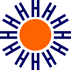 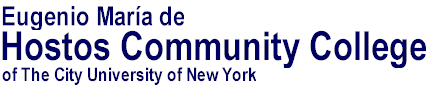 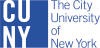 TOPICDISCUSSIONDECISION / ACTIONCall to OrderProf. Ialongo, acting in the absence of an out-going Chair, called the meeting to order at quorum12:35TOPICDISCUSSIONDECISION / ACTIONAcceptance of AgendaBecause this is a newly constituted committee with entirely new members, no agenda has been pre-circulated. No actionTOPICDISCUSSIONDECISION / ACTIONApproval of MinutesNo minutes to be approvedNo actionTOPICDISCUSSIONDECISION / ACTIONNomination of a ChairProf. Ialongo nominates himself; Vyacheslav Dushenkov seconded.No objections to voting by show of hands.Unanimous approvalTOPICDISCUSSIONDECISION / ACTIONNomination of a SecretaryProf. Ialongo nominates Prof. Nguyen. A suggestion was made to alternate secretary terms. Ms. Luyando volunteered to take on the role in Fall 2018. Unanimous approvalUnanimous approvalTOPICDISCUSSIONDECISION / ACTIONFuture Concerns for the AgendaHow can we assist, advise, impact the Allocation Memo.CUNY wants to amend two by-laws, one to take away SGA’s determination over student activity fee. If the Memo comes out after June 1, committee has no objections to receiving it via emailReach out to Senior Vice President Rodriguez-Chardavoyne for a meetingProf. Ialongo will forward some information that has come his wayAdjournment1:10Unanimous approval